財團法人台灣關愛基金會                                                                        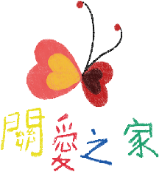 信用卡刷卡授權書捐款人資料 捐款人資料 填表日期：        年         月        日姓名name：電子郵件email：電子郵件email：性別sex：□男 □女通訊地址address：______ 縣市______鄉鎮市區
______村里____________路街______巷______弄______號______樓之______室通訊地址address：______ 縣市______鄉鎮市區
______村里____________路街______巷______弄______號______樓之______室身分證號ID or passport
 number：
______________________________通訊地址address：______ 縣市______鄉鎮市區
______村里____________路街______巷______弄______號______樓之______室通訊地址address：______ 縣市______鄉鎮市區
______村里____________路街______巷______弄______號______樓之______室生日(西元)date of birth：_____________ 年(year) _____月（month）_______日（date）生日(西元)date of birth：_____________ 年(year) _____月（month）_______日（date）生日(西元)date of birth：_____________ 年(year) _____月（month）_______日（date）連絡電話：手機mobile _________________________________________
：市內電話phone(      ) -_______________________________連絡電話：手機mobile _________________________________________
：市內電話phone(      ) -_______________________________連絡電話：手機mobile _________________________________________
：市內電話phone(      ) -_______________________________信用卡資訊信用卡資訊信用卡資訊信用卡別：
□聯合信用卡 □美國運通卡 American Express □Visa □ Master  □JCB信用卡別：
□聯合信用卡 □美國運通卡 American Express □Visa □ Master  □JCB信用卡別：
□聯合信用卡 □美國運通卡 American Express □Visa □ Master  □JCB持卡人姓名：__________________
信用卡卡號serial number：____________-____________-____________-____________
信用卡有效期限valid date：______年(yy)_____月(mm)
信用卡背後末3碼(CVV 3 digit number on back of your credit card):______持卡人姓名：__________________
信用卡卡號serial number：____________-____________-____________-____________
信用卡有效期限valid date：______年(yy)_____月(mm)
信用卡背後末3碼(CVV 3 digit number on back of your credit card):______持卡人姓名：__________________
信用卡卡號serial number：____________-____________-____________-____________
信用卡有效期限valid date：______年(yy)_____月(mm)
信用卡背後末3碼(CVV 3 digit number on back of your credit card):______持卡人姓名：__________________
信用卡卡號serial number：____________-____________-____________-____________
信用卡有效期限valid date：______年(yy)_____月(mm)
信用卡背後末3碼(CVV 3 digit number on back of your credit card):______持卡人姓名：__________________
信用卡卡號serial number：____________-____________-____________-____________
信用卡有效期限valid date：______年(yy)_____月(mm)
信用卡背後末3碼(CVV 3 digit number on back of your credit card):______持卡人姓名：__________________
信用卡卡號serial number：____________-____________-____________-____________
信用卡有效期限valid date：______年(yy)_____月(mm)
信用卡背後末3碼(CVV 3 digit number on back of your credit card):______持卡人簽名signature：（同信用卡）

____________持卡人簽名signature：（同信用卡）

____________捐款收據抬頭：

___________捐款金額：□每月定期定額periodical__________元 □ 單筆捐款single__________元捐款金額：□每月定期定額periodical__________元 □ 單筆捐款single__________元捐款金額：□每月定期定額periodical__________元 □ 單筆捐款single__________元收據開立方式：
□隨捐款每次寄發 □年度捐款收據 
□不須開立收據（本會將以「善心人士」為捐款人名稱開立收據，以利徵信）收據開立方式：
□隨捐款每次寄發 □年度捐款收據 
□不須開立收據（本會將以「善心人士」為捐款人名稱開立收據，以利徵信）收據開立方式：
□隨捐款每次寄發 □年度捐款收據 
□不須開立收據（本會將以「善心人士」為捐款人名稱開立收據，以利徵信）徵信方式：□同意公開捐款人全名徵信   □部分匿名徵信方式：□同意公開捐款人全名徵信   □部分匿名徵信方式：□同意公開捐款人全名徵信   □部分匿名通訊處：116080 台北市文山區興隆路三段255巷8號
電話：02-2651-9310 傳真：02-2651-9355
電子郵件：twhhf@twhhf.org通訊處：116080 台北市文山區興隆路三段255巷8號
電話：02-2651-9310 傳真：02-2651-9355
電子郵件：twhhf@twhhf.org通訊處：116080 台北市文山區興隆路三段255巷8號
電話：02-2651-9310 傳真：02-2651-9355
電子郵件：twhhf@twhhf.org備註事項：備註事項：備註事項：